ТЕХНОЛОГИЧЕСКАЯ КАРТА краткосрочной образовательной практики по легоконструированию для детей 4-5 лет «Зоопарк»ФИО педагога – Фазуллина Альфия Халимовна,Должность - воспитатель МАДОУ «Детский сад № 34» Технический план занятияПриложение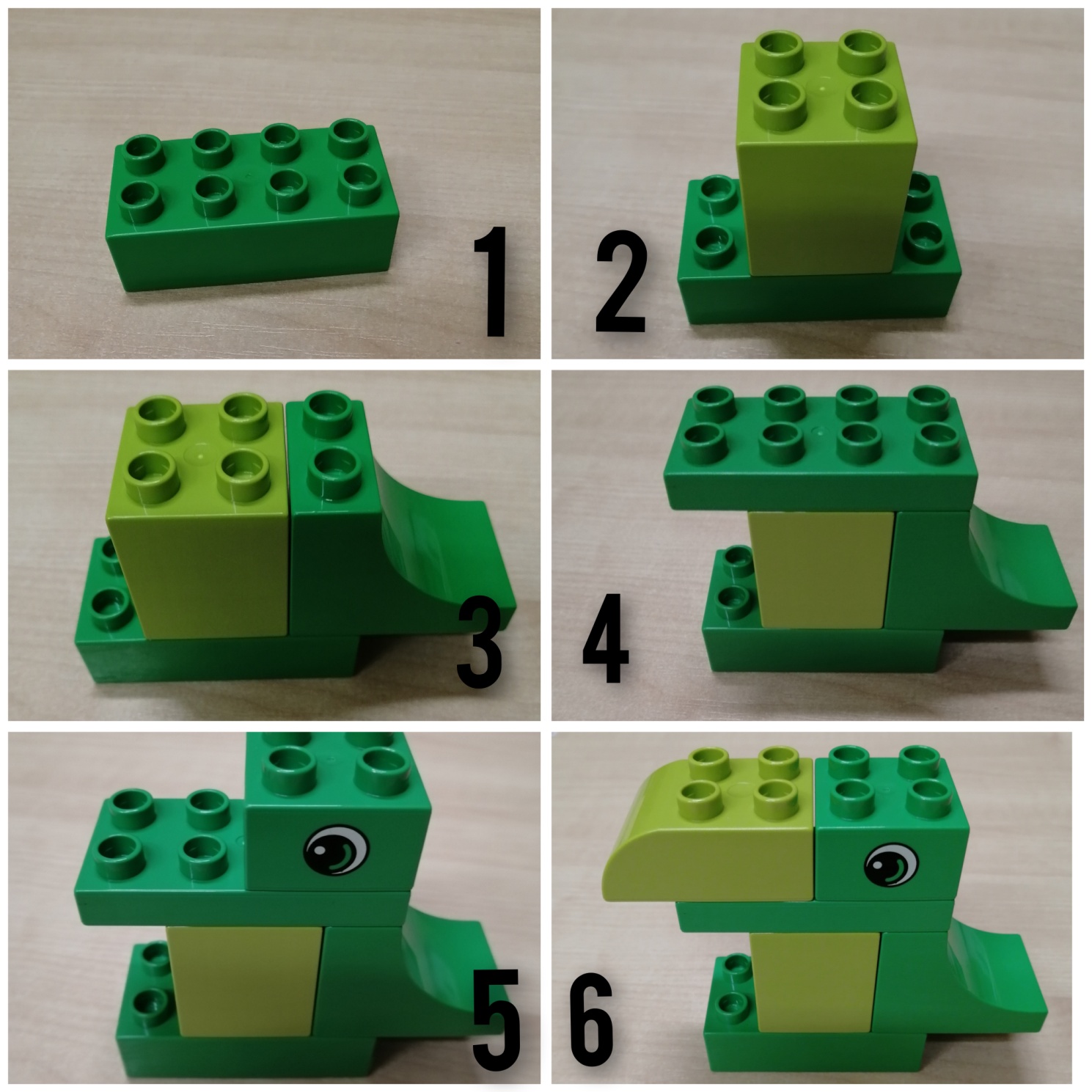 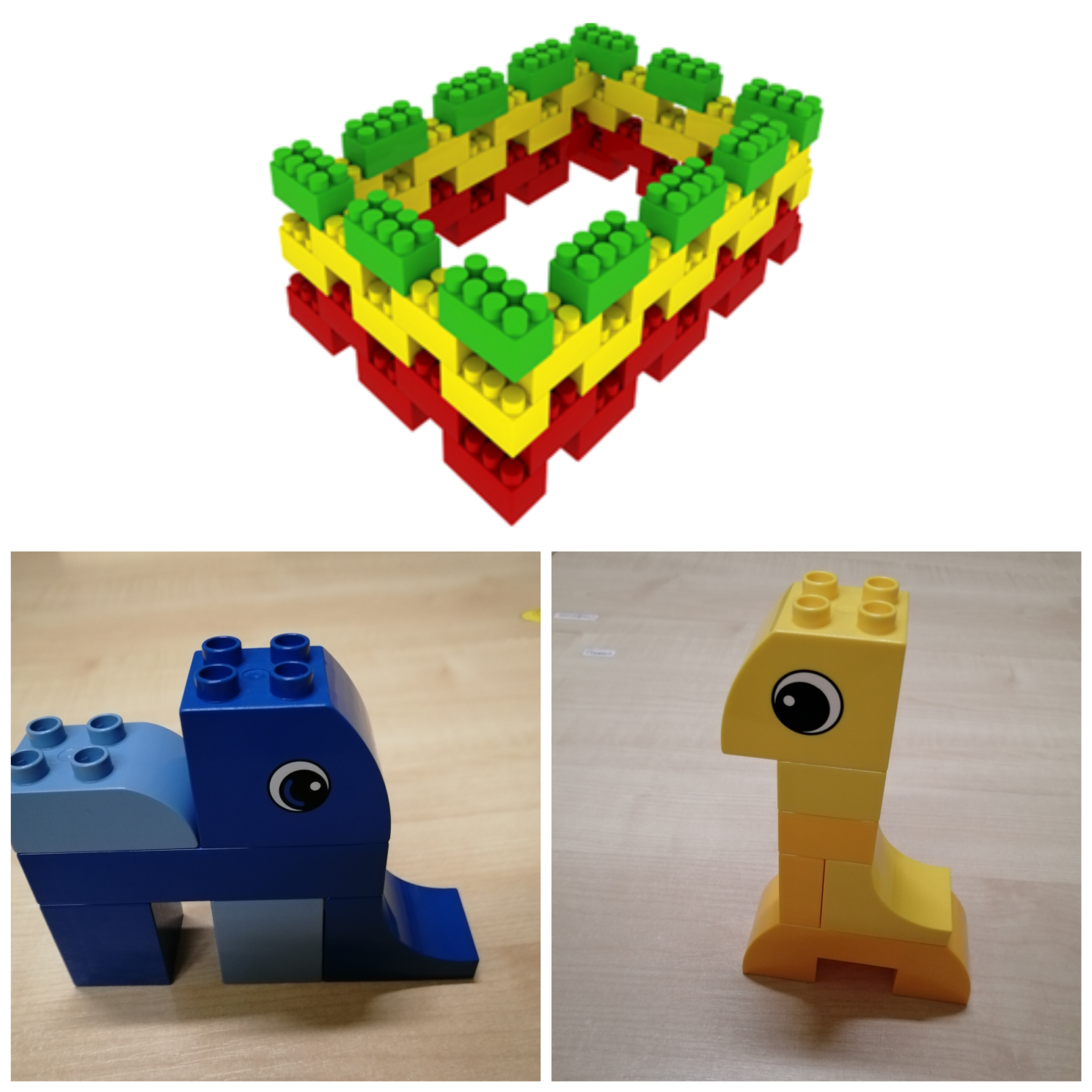 Аннотация для родителей (основная идея доступная для понимания, четко и лаконично формулированная)Lego Education – это интересные строительные наборы, в результате которых ребенок сможет самостоятельно или при помощи взрослых построить целый мир из разноцветных кирпичиков. Применение «LEGO» способствует:1. Развитию у детей сенсорных представлений.2. Развитию и совершенствованию высших психических функций (памяти, внимания, мышления, делается упор на развитие таких мыслительных процессов, как анализ, синтез, классификация, обобщение).3. Развитию мелкой моторики.4. Развитию речи.Цель КОПмоделирование объектов реального мира на основе LEGO конструирования.Количество занятий КОП, их длительность5 занятий по 20 минут.Максимальное количество участников КОП10 человек.Перечень материалов и оборудования для проведения КОП1. Набор конструкторов Lego Education:- для конструирования фигурки «Слон»;Закругленый 2х4, синий – 2 шт.Кирпичик 2х6, синий – 1 шт.Кирпичик 2х4, синий – 1 шт.Кубик 2х2, синий - 4 шт.- для конструирования фигурки «Жираф»Кирпичик для перекрытия 2х2, желтый – 1 шт.Кубик 2х2, желтый - 2 шт.Кубик 2х2, оранжевый – 2 шт.Кирпичик 1х2, желтый – 2 шт.Кирпичик 2х6, желтый – 1 шт.- для конструирования фигурки «Попугай»Кубик 2х2, оранжевый – 1 шт.Кубик 2х2, красный – 1 шт.Кирпичик 2х6, красный – 1 шт.- для конструирования загонов:Кирпичик 2х4, красный – ? шт.Кирпичик 2х4, желтый – ? шт.Кирпичик 2х4, красный – ? шт.2. Образцы фигурок и клетки для животных.3. Д/и «Волшебный мешочек».4. Д/и «Собери картинку».Предполагаемые результаты (умения/навыки, созданный продукт)Умение создавать модели по образцу.Изготовление зоопарка из Lego.Список литературы, использованный при подготовке КОПИнструкции для наборов «Lego Education»ЗадачиДеятельность педагогаДеятельность детейПредполагаемый результатНОД №1 Тема: «Слон»НОД №1 Тема: «Слон»НОД №1 Тема: «Слон»НОД №1 Тема: «Слон»Дать представление о слоне.Познакомить детей со способом конструирования фигурки слона.Рассматривание иллюстраций с изображением слонов.Знакомство с составными частями конструкторов Lego Education.Показ образца конструирования модели.Оказание помощи детям по необходимости.Рассматривание иллюстраций с изображением слонов.Знакомство с составными частями конструкторов Lego Education.Изготовление модели из конструкторов.Дети умеют собирать слона из конструктора.НОД №2 Тема: «Жираф»НОД №2 Тема: «Жираф»НОД №2 Тема: «Жираф»НОД №2 Тема: «Жираф»Дать представление о жирафе.Познакомить детей со способом конструирования фигурки жирафа.Рассматривание иллюстраций с изображением жирафов.Демонстрация составных частей конструкторов Lego Education, необходимых для изготовления модели.Показ образца конструирования модели.Оказание помощи детям по необходимости.Рассматривание иллюстраций с изображением жирафов.Изготовление модели из конструкторов.Дети умеют собирать жирафа из конструктора.НОД №3Тема: «Попугай»НОД №3Тема: «Попугай»НОД №3Тема: «Попугай»НОД №3Тема: «Попугай»Дать представление о попугае.Познакомить детей со способом конструирования фигурки попугая.Рассматривание иллюстраций с изображением попугаев.Постановка перед детьми проблемного вопроса – отобрать фигурки, необходимые для конструирования попугая.Показ образца конструирования модели.Оказание помощи детям по необходимости.Рассматривание иллюстраций с изображением попугаев.Отбор необходимых фигур для моделирования.Изготовление модели из конструкторов.Дети умеют собирать попугая из конструктора.Дети ориентируются в названиях фигур.НОД №4Тема: «Зоопарк»НОД №4Тема: «Зоопарк»НОД №4Тема: «Зоопарк»НОД №4Тема: «Зоопарк»Закрепить понятие «зоопарк», его значение в жизни человека. Расширять знания детей о животных зоопарка. Продолжать знакомить с деталями конструктора - лего, способах крепления. Упражнять детей в огораживании небольших пространств кирпичами и пластинами, умении делать перекрытия.Организация игры «Разрезные картинки».Беседа о животных зоопарка.Показ способов конструирования загонов.Предоставление детям самостоятельно выбрать детали для своего загона.Помощь детям при моделировании.Игра «Разрезные картинки».Беседа о животных зоопарка.Соединение деталей конструктора по алгоритму, предложенному педагогом.Самостоятельное конструирование модели.Обыгрывание постройки.Сюжетно – ролевая игра «Зоопарк».